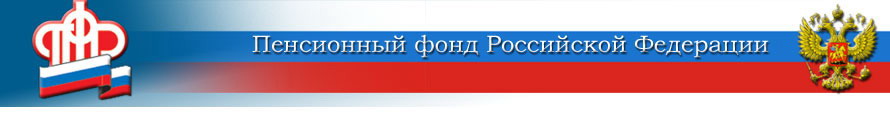 ГОСУДАРСТВЕННОЕ УЧРЕЖДЕНИЕ –ОТДЕЛЕНИЕ ПЕНСИОННОГО ФОНДА РОССИЙСКОЙ ФЕДЕРАЦИИПО ЯРОСЛАВСКОЙ ОБЛАСТИПолучать российскую пенсию можно даже проживая за границейВ 2020 году Правительством Российской Федерации упрощен порядок выплаты страховой пенсии лицам, выезжающим на постоянное жительство за пределы России. Постановлением Правительства РФ от 04.09.2020 № 1356 отменена необходимость представления Справки, подтверждающей постоянное место жительства гражданина за пределами Российской Федерации, с указанием даты переезда, в том числе из одного иностранного государства в другое, выдаваемой дипломатическим представительством или консульским учреждением Российской Федерации.Для продолжения пенсионного обеспечения гражданину или его представителю (при наличии доверенности) достаточно представления в Пенсионный фонд Заявления о выезде за пределы территории Российской Федерации по форме согласно Приложению № 1 к «Положению о порядке выплаты страховой пенсии лицам, выезжающим (выехавшим) на постоянное жительство за пределы территории Российской Федерации», утвержденному Постановлением Правительства РФ от 17.12.2014 № 1386, на бумажном носителе или в форме электронного документа. Данное заявление можно подать при личном посещении Пенсионного фонда или Многофункционального центра предоставления государственных и муниципальных услуг, по почте, без личного обращения с использованием электронных сервисов («Личный кабинет застрахованного лица» на сайте ПФР и «Единый портал Государственных услуг»).Добавим, что Заявление о выезде за пределы территории Российской Федерации может быть представлено не только в территориальный орган ПФР по месту нахождения пенсионного дела и выплаты пенсии, но и в любой территориальный орган системы ПФР на территории России, который уже обеспечит необходимое взаимодействие с органом, выплачивающим ему пенсию.В Ярославской области в соответствии с Положением № 1386 осуществляется выплата пенсии на территории Российской Федерации 462 гражданам, выехавшим на постоянное жительство за пределы Российской Федерации в разные государства.Пресс-служба Отделения ПФРпо Ярославской области150049 г. Ярославль,проезд Ухтомского, д. 5Пресс-служба: (4852) 59 01 96Факс: (4852) 59 02 82E-mail: smi@086.pfr.ru